25 ноября 2021 года № 553В целях приведения в соответствие с Законом Чувашской Республики от 24 июня 2021 года № 49 «О внесении изменений в статью  5 Закона Чувашской Республики от 13 июля 2010 года № 39 «О государственном регулировании торговой деятельности в Чувашской Республике и о внесении изменений в статью 1 Закона Чувашской Республики «О розничных рынках», Федеральным законом Российской Федерации от 11 июня 2021 года № 170–ФЗ «О внесении изменений в отдельные законодательные акты Российской Федерации в связи с принятием Федерального закона «О государственном контроле (надзоре) и муниципальном контроле в Российской Федерации», во исполнение протеста прокуратуры города Чебоксары от 27 октября 2021 года                      №03-01-2021, руководствуясь статьей 31 Устава муниципального образования города Чебоксары – столицы Чувашской Республики, принятого решением Чебоксарского городского Собрания депутатов от 30 ноября 2005 года № 40,Чебоксарское городское Собрание депутатовР Е Ш И Л О:1. Внести в Положение о Чебоксарском городском комитете по управлению имуществом администрации города Чебоксары, утвержденное решением Чебоксарского городского Собрания депутатов от 6 марта 2012 года № 502 (в редакции решений Чебоксарского городского Собрания депутатов от 30 июня 2016 года № 346, от 15 ноября 2016 года № 521, от 22 октября 2019 года № 1894, от 11 августа 2020 года № 2228) следующие изменения:1) в разделе III «Функции комитета»:а) абзац двадцатый пункта 3.1.1 признать утратившим силу;б) пункт 3.1.1 дополнить абзацем следующего содержания:«проводит аукционы на право размещения нестационарных торговых объектов на территории города Чебоксары.»;в) в пункте 3.1.13 слова «обязанности для субъектов предпринимательской и инвестиционной деятельности» заменить словами «обязательные требования для субъектов предпринимательской и иной экономической деятельности, обязанности для субъектов инвестиционной деятельности».2. Настоящее решение вступает в силу со дня его официального опубликования.3. Опубликовать настоящее решение в Вестнике органов местного самоуправления города Чебоксары и разместить на сайте Чебоксарского городского Собрания депутатов в информационно-телекоммуникационной сети «Интернет».4. Контроль за исполнением настоящего решения возложить на постоянную комиссию Чебоксарского городского Собрания депутатов по местному самоуправлению и депутатской этике (Н.Ю. Евсюкова).Глава города Чебоксары                                                                  О.И. КортуновЧувашская РеспубликаЧебоксарское городскоеСобрание депутатовРЕШЕНИЕ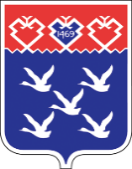 Чǎваш РеспубликиШупашкар хулиндепутатсен ПухăвĕЙЫШĂНУ